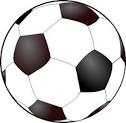 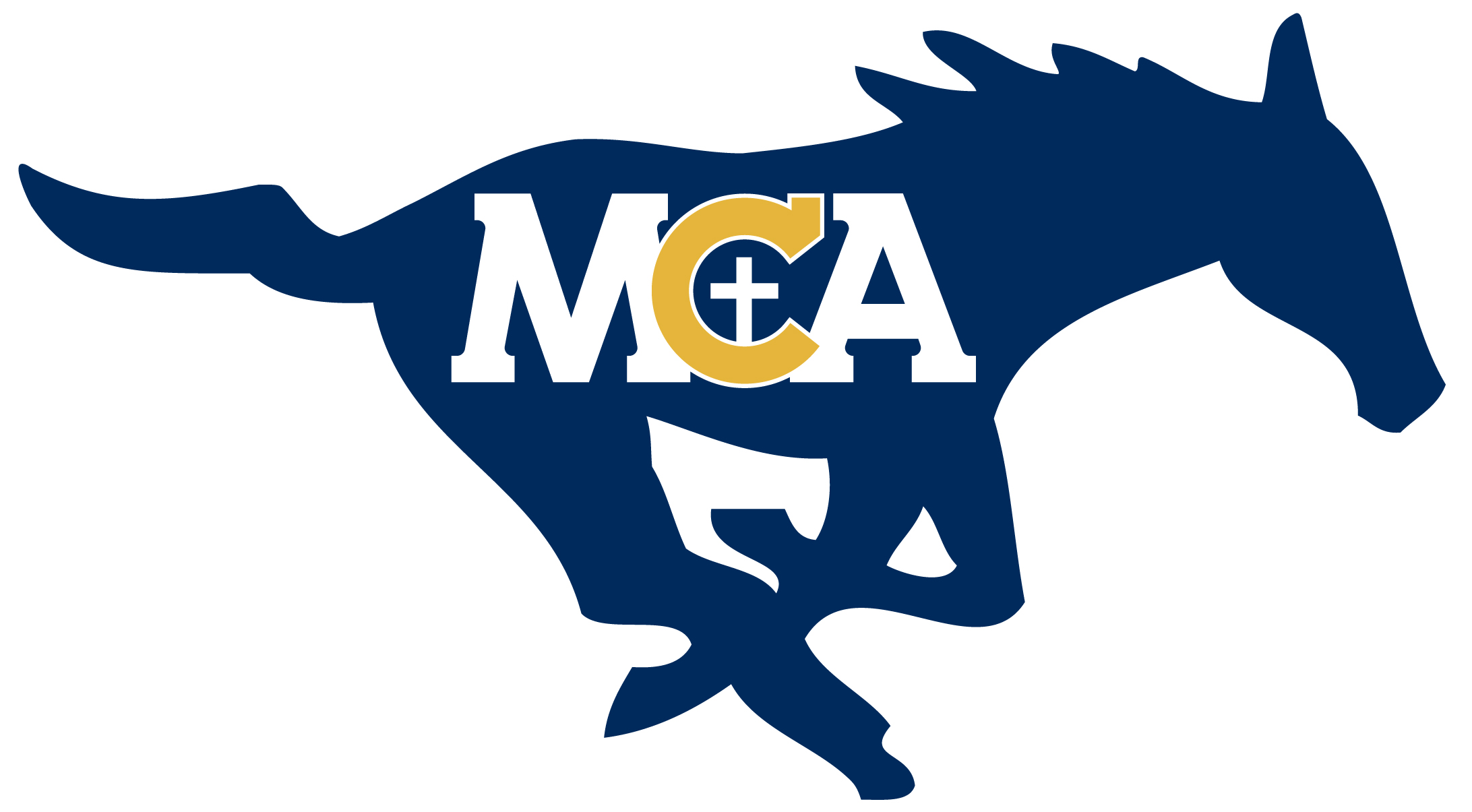 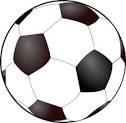 Lil’ Stangs Soccer RegistrationKinder-1st Registration Fee: $88 – (5v5)2nd  Registration Fee: $93 (games played in Plano) – (7v7)3rd-5th Registration Fee: $100(games played in Plano)- (9v9)(based on a 10-13 player team, price could vary depending on team size)***Practices will be held at MCA on Monday, Wed. or Friday***Your FACTS account will be charged. Looking to Volunteer?  We Need You!!!Coaching______   Assistant Coaching_______ Team Mom______